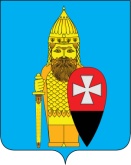 АДМИНИСТРАЦИЯПОСЕЛЕНИЯ ВОРОНОВСКОЕ В ГОРОДЕ МОСКВЕРАСПОРЯЖЕНИЕ02 июня 2016 года № 64-р«О создании Антитеррористической комиссии в поселении Вороновское»В соответствии с Федеральным законом от 06.10.2003 года № 131-ФЗ «Об организации местного самоуправления в Российской Федерации», Указом Мэра Москвы от 21.05.2007 года № 25-УМ  «О системе антитеррористической деятельности в городе Москве», Уставом поселения Вороновское;Утвердить Положение об Антитеррористической комиссии в поселении Вороновское (приложение № 1).Утвердить состав Антитеррористической комиссии в поселении Вороновское (приложение № 2).Утвердить план работы Антитеррористической комиссии в поселении Вороновское на 2016 год (приложение № 3).Отменить и признать утратившим силу Распоряжение администрации поселения Вороновское от 15.01.2015 года № 5 «О создании Антитеррористической комиссии поселения Вороновское».Опубликовать настоящее Распоряжение в бюллетене «Московский муниципальный вестник» и на официальном сайте администрации поселения Вороновское в информационно-телекоммуникационной сети «Интернет».Настоящее Распоряжение вступает в силу со дня его опубликования.Контроль  за исполнением настоящего Распоряжения возложить на 1-го Заместителя Главы администрации поселения Вороновское Тавлеева А.В.Глава администрациипоселения Вороновское                                                                           Е.П. Иванов  Приложение №1к Распоряжению администрации поселения Вороновскоеот 02 июня 2016 года № 64-рПОЛОЖЕНИЕоб Антитеррористической комиссии в поселении Вороновское     Антитеррористическая комиссия в поселении Вороновское (далее Комиссия) является органом, обеспечивающим взаимодействие органов государственной власти по профилактике терроризма, минимизации и ликвидации последствий его проявлений на территории поселения Вороновское.     В своей деятельности Комиссия руководствуется Конституцией Российской Федерации, Федеральными законами Российской Федерации, Указами и Распоряжениями Президента Российской Федерации, Постановлениями и Распоряжениями Правительства Российской Федерации, иными нормативными правовыми актами Российской Федерации, законами и нормативно - правовыми актами города Москвы, Решениями Национального антитеррористического комитета, Антитеррористической комиссией города Москвы, а также настоящим Положением.    Председателем Комиссии по должности является Глава администрации поселения Вороновское. Состав Комиссии утверждается Главой администрации поселения Вороновское.    Комиссия осуществляет свою деятельность во взаимодействии с антитеррористической комиссией города Москвы, структурными подразделениями территориальных органов федеральных органов исполнительной власти, территориальными органами исполнительной власти округа, органами местного самоуправления, организациями и общественными объединениями.Основными задачами Комиссии являются:а) участие в выработке основ муниципальной политики в области борьбы с терроризмом в поселении Вороновское, а также минимизации и ликвидации последствий его проявлений на территории поселения;б) участие в реализации государственной политики в области противодействия терроризму, а также подготовка предложений в Антитеррористическую комиссию города Москвы по совершенствованию законодательства в этой области;в) мониторинг политических, социально-экономических и иных процессов, оказывающих влияние на ситуацию в области противодействия терроризму на территории поселения;г)  разработка мер по профилактике терроризма, устранению причин и условий, способствующих его проявлению, обеспечению защищенности объектов жизнедеятельности населения от возможных террористических посягательств, а также по минимизации и ликвидации последствий террористических актов на территории поселения, осуществление контроля за реализацией этих мер;д)  анализ эффективности работы территориальных органов исполнительной власти округа, органов местного самоуправления по профилактике терроризма, а также минимизации и ликвидации последствий его проявлений, подготовка и принятие решений по совершенствованию этой работы;е)  организация взаимодействия органов исполнительной власти и органов местного самоуправления с общественными объединениями и организациями в области противодействия терроризму;ж) подготовка предложений по обеспечению социальной защиты лиц, осуществляющих борьбу с терроризмом и (или) привлекаемых к этой деятельности, а также по социальной реабилитации лиц, пострадавших от террористических актов;з)  контроль за выполнением решений Антитеррористической комиссии города Москвы на территории поселения;и)  организация и проведение проверок организаций по выполнению требований по обеспечению антитеррористической безопасности на подведомственной территории;к)   подготовка предложений для рассмотрения на заседаниях Антитеррористической комиссии города Москвы, вопросов предупреждения террористических угроз и уменьшения ущерба от возможных террористических актов;л) проведение информационных (разъяснение сущности терроризма и его общественной опасности, формирование стойкого непринятия обществом идеологии насилия, а также привлечение граждан к участию в противодействию терроризму), культурно-образовательных (пропаганда социально значимых ценностей и создание условий для мирного межнационального и межконфессионального диалога) бесед по предупреждению (профилактике) терроризма;м)   решение иных задач, предусмотренных законодательством Российской Федерации и иными нормативными правовыми актами по противодействию терроризму.6.    Права и обязанности Комиссии.6.1.  Для осуществления своих задач Комиссия имеет право:а)   принимать в пределах своей компетенции решения, необходимые для организации, координации и совершенствования взаимодействия органов, осуществляющих борьбу с терроризмом по профилактике терроризма, минимизации и ликвидации последствий его проявлений, а также осуществлять контроль за их исполнением;б)  запрашивать и получать необходимые материалы и информацию от структурных подразделений территориальных органов федеральных органов исполнительной власти, территориальных органов исполнительной власти округа и органов местного самоуправления, общественных объединений, организаций (независимо от форм собственности) и должностных лиц;в)  создавать рабочие группы для изучения вопросов, касающихся профилактики терроризма, минимизации и ликвидации последствий его проявлений, а также для подготовки соответствующих решений Комиссии;г)  привлекать для участия в работе Комиссии должностных лиц и специалистов органов местного самоуправления поселения Вороновское, а также представителей организаций и общественных объединений (с их согласия);д)    вносить в установленном порядке предложения по вопросам, требующим решения Мэра Москвы и Правительства Москвы, Национального антитеррористического комитета, Антитеррористической комиссии города Москвы.6.2  Обязанности комиссии:а)  осуществлять свою деятельность на плановой основе в соответствии с регламентом;    б)  принимать незамедлительные меры к устранению выявленных недостатков в организации работы по выполнению  мероприятий по противодействию терроризму;в) информировать по итогам своей деятельности за год аппарат Антитеррористической комиссии города Москвы - Управление координации деятельности по обеспечению безопасности города Москвы.7. Заседания Комиссии проводятся не реже одного раза в квартал. В случае необходимости по решению председателя Комиссии, могут проводится внеочередные заседания.8. Присутствие членов Комиссии на ее заседаниях обязательно. В случае невозможности присутствия члена комиссии на заседание лицо, исполняющее его обязанности, после согласования с председателем Комиссии может присутствовать на заседании с правом совещательного голоса.9.  Заседание Комиссии считается правомочным, если на нем присутствует более половины ее членов.10.  Члены Комиссии обладают равными правами при обсуждении рассматриваемых на заседании вопросов.11.  В зависимости от вопросов, рассматриваемых на заседании Комиссии, к участию в них могут привлекаться иные лица.12. Решения Комиссии оформляется протоколом, который утверждается председателем Комиссии.13.  Организационное и материально-техническое обеспечение деятельности Комиссии осуществляется администрацией поселения Вороновское.       Приложение №2к распоряжению  администрации поселения Вороновскоеот 02 июня 2016 года № 64-рСОСТАВАнтитеррористической комиссии (АТК)в поселении ВороновскоеИванов Е.П. - Глава администрации  поселения Вороновское,                        председатель КомиссииТавлеев А.В. - 1-й Заместитель Главы администрации поселения Вороновское,                         Заместитель председателя Комиссии                                  Кочетов Е.В. – Начальник отделения полиции «Красносельское» УВД по ТиНАО,                                                                      заместитель председателя КомиссииРоманов А.С. - главный  специалист  сектора ГО  и ЧС администрации поселения                                                                                                                                                 секретарь комиссии                      Члены комиссии:Кучеренко Е.В.      - ВРИО Генеральный  директор  ООО УК «Шишкин лес»Баотрук Л.Н.          - МГУП «МОСВОДОКАНАЛ» нач. уч-ка №5 предприятия №11  Авилов В.П.           - начальник участка предприятия №5 филиала №19 «Новомосковское» ОАО     МОЭК                               Казаков А.С.          - Главный врач ГБУЗ «Вороновская больница» ДЗММарасанова О.А.   - Директор школы № 2073Кузнецова К.А.      - Директор МБУ «ДК «Дружба»Володин А.Н.         - Директор МБУ «СК «Вороново»Степанов В.А.        - Директор ОО «Солнечный городок» (по согласованию)Плотников А.О.     - Директор ФГУЗ «Лечебно-реабилитационный центр Минэкономразвития      Российской Федерации (по согласованию)                                             Рогожина С. В.         - И.О. Генерального директора  ООО «Роговское»Приложение № 3                                                                                                                                к распоряжению                                                                                                       администрации поселения Вороновское                                                                                                                                                                                                                                                 от 02 июня 2016 года № 64-рП Л А Н         работы антитеррористической Комиссии в поселении Вороновское на 2016 год№п/п                                     мероприятиесрокответственный1Провести работу по выполнению мероприятий антитеррористической деятельности на предприятиях, в учреждениях образования, здравоохранения, физической культуры и спорта.постоянноЧлены КомиссииРуководителипредприятий2Принимать действенные меры по обеспечению антитеррористической защищенности, безопасности и устойчивого функционирования объектов энерго -газо-теплоснабженияпостоянноРуководителипредприятий3Провести проверку состояния антитеррористической защищенности объектов повышенной опасности и особо важных объектов в т. ч. АЗС1 разв кварталРуководители предприятий4Осуществлять контроль по улучшению освещения подъездов жилых домов и дворовых территорий.постоянноУпр. компан.Обсл. компан5Осуществлять контроль за регистрацией граждан, особенно с регионов Кавказа и  Средней АзиипостоянноСотрудник УУПОбсл. компан6Регулярно проводить проверки мест проживания граждан прибывших с Кавказа и Средней АзиипостоянноСотрудник УУП7Производить проверки жилищного фонда поселения на предмет технической защищенности чердаков, подвалов, металлических   дверей в подъездахпостоянноУправ.компанОбсл. компан.8Принимать меры по выявлению и пресечению попыток нагнетания обстановки, провоцирования межнациональных конфликтов. Информировать УВД. ФСБ о ставших известными подобных фактов.постоянноАдминистрация,Члены комиссии9Принимать меры по сигналам граждан, сообщениям администрации учреждений  о подозрительных лицах, обнаружении вызывающих подозрение предметов, о предпосылках к возникновению ЧС, а также информацию о подготовке взрывов.постоянноАдминистрация,10Организовывать работу по антитеррористической защищенности санаториев, баз отдыха, детских спортивно-оздоровительных лагерей, пансионатов в период школьных каникул.постоянноРуководители организаций11Контролировать выполнение принятых постановлений и решений по противодействию терроризму в организациях и учреждениях поселения.постоянноадминистрация12Провести проверку организации антитеррористической деятельности в общеобразовательных и дошкольных учреждениях2 разав годАдминистрация,Руководителиорганизаций13Усилить контроль за соблюдением правил перевозки в  общественном транспорте пассажиров и багажа, наличием у водителей памяток по действиям в экстремальных ситуацияхпостоянноАдминистрация,Руководителиорганизаций